ОТЧЕТУПРАВЛЯЮЩЕЙ ОРГАНИЗАЦИИ ООО «ЭНЕРГОПРОГРЕСС»О ВЫПОЛНЕНИИ ДОГОВОРА УПРАВЛЕНИЯ МНОГОКВАРТИРНЫМ ДОМОМ№ 89 по ул. Солидарности	ЗА ОТЧЕТНЫЙ ПЕРИОДс 01.01.2016 года по 31.12.2016 года.I. Общие сведения о многоквартирном домеII. Техническое состояние общего имущества многоквартирного домаIII. Отчет по затратам на содержание и текущий ремонт общего имущества жилого дома за 2016 г.IV. Отчет о движении денежных средств за отчетный периодV. Аренда общего имущества МКДГенеральный директор ООО «Энергопрогресс»  __________________   С. В. Данилович_______________________                                                                                                                                                          ЭП генеральный директор Данилович С.В., ООО «Энергопрогресс»Подробнее с отчетом управляющей организации ООО «Энергопрогресс» о выполнении договора управления многоквартирным домом в 2016 году Вы можете ознакомиться на сайте: 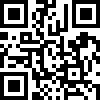 http://energoprogress54.ruПриложение № 1ПЕРЕЧЕНЬобязательных работ и услугпо содержанию и ремонту общего имущества собственников помещений в многоквартирных домахпо ул. Солидарности 89в 2016 г.1.Адрес многоквартирного домаул. Солидарности 892.Год постройки19833.Год последнего капитального ремонтанет4.Количество этажей55.Количество подъездов46.Количество квартир607.Строительный объем9335м38.Площадь подвала615м29.Площадь жилых помещений2482,76м210.Уборочная площадь лестниц355м211.Уборочная площадь других помещений общего пользования615м212.Площадь земельного участка2600м2№ п/пНаименование конструктивных элементовОписание элемента (материал, конструкция)Техническое состояние1.Фундаментленточный монолитныйудовлетворительное2.Цокольштукатуркаудовлетворительное3.Капитальные (несущие) стены:Капитальные (несущие) стены:Капитальные (несущие) стены:3.1Наружныестеновые панелиудовлетворительное3.2Внутренниеж/б плитыудовлетворительное4.Балконыбетон, 48 шт.Требуется ремонт 10 шт.5.Перекрытияж/б плитыудовлетворительное6.Крыша, кровляж/б плиты 690 м2, плоская с неорганизованным водостокомТребуется герметизация стыков кровельных плит – 480 м7.Места общего пользования:Места общего пользования:Места общего пользования:7.1Крыльца бетон, 4 шт.удовлетворительное7.2Лестницыбетонудовлетворительное7.3Полыбетонудовлетворительное7.4Окнадеревянные, 32 шт.Требуется окраска 32 шт.7.5Дверидеревянные, 4 шт.удовлетворительное7.5Двериметаллические, 4 шт.удовлетворительное8.Отделка:Отделка:Отделка:8.1Внутренняяизвестковая и масляная окраскаудовлетворительное8.2Наружнаянет10.Внутридомовые инженерные коммуникации:Внутридомовые инженерные коммуникации:Внутридомовые инженерные коммуникации:10.1ОтоплениестальТребуется:замена крана шарового - 56 шт;замена задвижек – 4 шт;замена дисковых затворов – 4 шт;восстановление  теплоизоляции – 70 м10.2Горячее водоснабжениестальТребуется:восстановление  теплоизоляции – 50 м;установка общедомовых приборов учёта10.3Холодное водоснабжениестальТребуется восстановление  теплоизоляции – 100 м10.4Водоотведениечугунудовлетворительное10.5ЭлектроснабжениеалюминийТребуется:установка энергосберегающих светильников – 28 шт;установка общедомовых электросчетчиков – 2 штПеречень работ и услугНачисления за отчетный периодПлановые удельные затраты, руб./м2Фактические затраты, подтвержденные актами выполненных работ (услуг) за отчетный период, руб.Разница (руб.)Разница (руб.)Примечания по отклонениям1. Работы и услуги по содержанию 950 022,60   30,76   1 063 435,37   - 113 412,77Сумма начисления меньше плановой из-за разницы в применяемых тарифах у нанимателей и собственниковСумма начисления меньше плановой из-за разницы в применяемых тарифах у нанимателей и собственников 2. Работы по текущему ремонту 145 159,50   4,70   145 200,00   - 40,50Сумма начисления меньше плановой из-за разницы в применяемых тарифах у нанимателей и собственниковСумма начисления меньше плановой из-за разницы в применяемых тарифах у нанимателей и собственников ВСЕГО работ по содержанию и ремонту 1 095 182,10   35,46   1 208 635,37- 113 453,27Сумма начисления меньше плановой из-за разницы в применяемых тарифах у нанимателей и собственниковСумма начисления меньше плановой из-за разницы в применяемых тарифах у нанимателей и собственниковНаименование статей доходов и расходовСодержание и текущий ремонт общего имущества (руб.)Содержание и текущий ремонт общего имущества (руб.) 1. Долг (-) или остаток (+) на начало года - 84 642,60    2. Начислено 1 095 182,10    2.1. собственникам и нанимателям жилых помещений 1 095 182,10    3. Оплачено 817 477,85    3.1. собственниками (приватизированное жилье) и нанимателями жилых помещений (договор найма) 817 477,85    3.2. собственниками жилых помещений(Муниципалитет, МО РФ) 0,00 в т.ч. незаселенное жилье(Муниципалитет) 10899,75 4. Выполнено работ (оказано услуг) всего  1 208 635,37    5. Остаток на конец отчетного года ("-" - перевыполнено работ ;"+" - недовыполнено работ) - 198 095,87   с учетом остатка на начало периода 6. Задолженность на конец отчетного года 436 767,68   с учетом долга на начало периода 6.1.  переходящая задолженность 2015г. 159 063,43    6.2. собственников и нанимателей жилых помещений (приватизированное жилье и договоры найма) 19 075,67    6.3. собственников жилых помещений(Муниципалитет, МО РФ) 258 628,58    6.3.1. задолженность из-за разницы в тарифах 251 035,25    6.3.2. задолженность по незаселенным жилым помещениям 7 593,33   1. Переходящая задолженность 2015г. 9 510,48   2. Начислено 114 109,92   3. Оплачено 108 597,29   4. Задолженность на конец отчетного года 15 023,11   №п/пОбщая площадь помещений   (м2)Общая площадь помещений   (м2)2573,752573,75Отчет за 2016 годОтчет за 2016 год№п/п- площадь жилых помещений   (м2)- площадь жилых помещений   (м2)2573,752573,75Отчет за 2016 годОтчет за 2016 год№п/пПеречень обязательных работ и услугУсловия  выполнения  работ, оказания услугСтоимостьработ и услуг:Стоимостьработ и услуг:Стоимостьработ и услуг:Стоимостьработ и услуг:№п/пПеречень обязательных работ и услугУсловия  выполнения  работ, оказания услугВ год, руб.За 1 м2, руб. в месяцВ год, руб.За 1 м2, руб. в месяц1Техническое обслуживание внутридомового инженерного оборудования и конструктивных элементов зданийПроведение технических осмотров, профилактический ремонт и устранение незначительных неисправностей в системах отопления, водоснабжения, водоотведения, электроснабжения и конструктивных элементах здания. Ремонт, регулировка, наладка и испытание систем центрального отопления. Ремонт и консервация поливочных систем. Укрепление трубопроводов, мелкий ремонт изоляции, протирка и смена перегоревших лампочек и выключателей в помещениях общего пользования, лестничных клеток, чердаках, уличном освещении. Смена и восстановление разбитых стекол в помещениях общего пользования; ремонт и укрепление тамбурных дверей; проверка состояния и восстановление продухов в цоколях здания, очистка кровли от мусора, грязи, снега, сосулек и т.д.240 594,15   7,79   240 594,15   7,79   2Санитарное содержание помещений общего пользования145 468,35   4,71145 468,35   4,71   3Уборка земельного участка, входящего в состав общего имущества дома221 754,30   7,18221 754,30   7,18   4Дератизация Ежемесячно1 544,25   0,05   1 544,25   0,05   5Вывоз и утилизация ТБО Ежедневно56 519,55   1,8356 519,55   1,83   6Вывоз и утилизация КГОПо мере необходимости35 208,90   1,1435 208,90   1,14   7Мех.уборка придомовой территорииПо мере необходимости , не менее 2-х раз в месяц32 429,25   1,05   32 429,25   1,05   8Услуги по эксплуатации и техническому обслуживанию узла учета холодного водоснабженияЕжемесячно17 295,60   0,56   17 295,60   0,56   ВСЕГО стоимость работ и услуг по содержанию общего имущества в МКДВСЕГО стоимость работ и услуг по содержанию общего имущества в МКДВСЕГО стоимость работ и услуг по содержанию общего имущества в МКД750 814,35   24,31   750 814,35   24,31   9Управление многоквартирным домомПланирование работ по текущему содержанию общего имущества многоквартирного дома, планирование финансовых и технических ресурсов; осуществление систематического контроля над качеством услуг, работ подрядчиков и за исполнением иных договорных обязательств; оплата работ и услуг подрядчиков в соответствии с заключенными договорами, взыскание задолженности по оплате ЖКУ, ведение тех.документации, работа с населением в т.ч. рассмотрение обращений и жалоб по качеству обслуживания и др.75 050,55   2,43   75 050,55   2,43   10Непредвиденный , в т.ч. аварийный ремонтПостоянно на системах водоснабжения, теплоснабжения, канализации, энергообеспечения124157,704,02237570,477,69ВСЕГО стоимость работ и услуг по содержанию общего имущества в МКД, в том числе управление(в размере 10%)ВСЕГО стоимость работ и услуг по содержанию общего имущества в МКД, в том числе управление(в размере 10%)ВСЕГО стоимость работ и услуг по содержанию общего имущества в МКД, в том числе управление(в размере 10%)950022,6030,761063435,3734,4311Текущий ремонтРемонт окончаний кровельных плит (24 м.) 145 159,50   4,70   145 200,00   4,70   ВСЕГО стоимость работ текущего ремонта общего имущества МКДВСЕГО стоимость работ текущего ремонта общего имущества МКДВСЕГО стоимость работ текущего ремонта общего имущества МКД145 159,50   4,70   145 200,00   4,70   ВСЕГО стоимость работ и услуг по содержанию жилых помещений МКДВСЕГО стоимость работ и услуг по содержанию жилых помещений МКДВСЕГО стоимость работ и услуг по содержанию жилых помещений МКД1 095 182,10   35,46   1 208 635,37   39,13   